 Юный железнодорожник обязан:Дорожить честью, званием юного железнодорожника. Изучить «Правила движения через железнодорожные пути». И быть примером в их соблюдении.Вести разъяснительную работу среди сверстников и детей младшего возраста по пропаганде правил безопасного  поведения на железной дороге. Глубоко овладевать знаниями железнодорожного дела.Проявлять инициативу, творческий задор.Воспитывать в себе ответственность, самостоятельность, железнодорожную дисциплину.Укреплять свое здоровье, систематически заниматься физкультурой и спортом.Вслед за папами и мамамиМного тропинок вьетсяВ нашем родном краю,Право тебе даетсяВыбрать одну свою.С детства наш выбор сделан,С детства нам даль ясней.Сердце любить велелоЛенты стальных путей.На земле нет человека, который хотя быраз в жизни не путешествовал по железнойдороге. Ей посвящали песни и стихи, про нееписали классики. Это двухвековой мир, постоянно изменяющийся в своих скоростях, и мирэтот населяют и поддерживают прекрасныелюди – железнодорожники. «Защищайте свою славу и честь, исумейте эту славу сберечь». Наталья ИВАН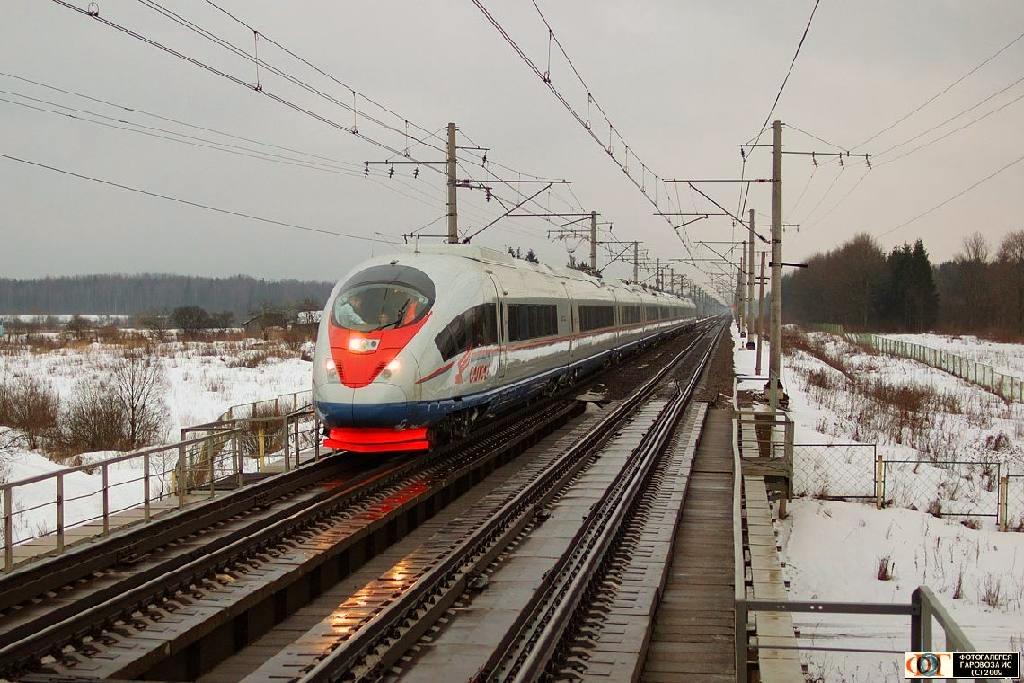 Негосударственное общеобразовательное учреждение "Школа-интернат №21 среднего общего образования открытого акционерного общества "Российские железные дороги"ГрамотаНаграждается команда________________________________,занявшая I место в конкурсах праздника «Посвящение в юные железнодорожники».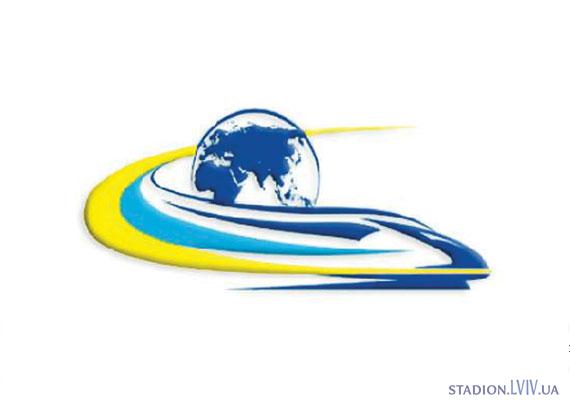                             Директор школы – интерната                                                  Воскобойников Н.Г.